титульникСОДЕРЖАНИЕВведение	3 1  Сущность безработицы, основные понятия и виды	51.1 Основные понятия и виды безработицы	51.2 Причины безработицы и социально - экономические последствия 	102  Безработица в российской экономике	172.1 Особенности российской безработицы	172.2 Государственная политика борьбы с безработицей в России	20Заключение	24Список использованных источников 	26ВВЕДЕНИЕ
Важнейший показатель состояния рынка труда  –  уровень безработицы, которая определяется как удельный вес безработных в общей численности экономически активного населения. Безработица является одной из серьезных проблем экономики различных стран, в том числе и России. Уровень безработицы представляет собой один из ключевых макроэкономических показателей, и правильное его определение необходимо для осмысления и прогнозирования результатов социально-экономической политики. Безработица является макроэкономической проблемой, которая оказывает наиболее прямое и сильное воздействие на человека. Она влечет за собой расточение в огромных масштабах  главной производительной силы общества – рабочей силы,  существенное сокращение  потенциального валового продукта и национального дохода страны. Очевидно, что  при неполном  использовании имеющихся ресурсов рабочей силы экономическая система работает, не достигая границ своих производственных возможностей. Актуальность проблемы безработицы заключается в том, что проблема занятости и безработицы в наши дни становится неотъемлемым элементом жизни, оказывающим существенное влияние не только на социально-экономическую, но и на политическую ситуацию в стране. Также безработица неразрывно связана с происходящими структурными сдвигами в национальной экономике и мировом хозяйстве. Она как сложное и противоречивое макроэкономическое явление остается в центре внимания и населения, и научной общественности.Целью данной работы является раскрытие смысла процесса безработицы, посредством рассмотрения понятия безработицы, ее причин возникновения, последствий, видов и способов борьбы.Для достижения данной цели необходимо решить следующие задачи:рассмотреть основные понятия и виды безработицы; выявить основные причины возникновения безработицы и их последствия;рассмотреть особенности безработицы в России;изучить государственную политику борьбы с безработицей в России. Предметом курсовой работы является безработица: причины ее возникновения, виды, последствия и способы борьбы.Объектом исследования курсовой работы являются методы государственной политики борьбы с безработицей и особенности ее развития в условиях рыночной экономики современной России.Цель и задачи исследования предполагают структуру курсовой работы. Она включает в себя содержание, введение, основная часть (2 раздела, 4 подраздела), заключение и список использованных источников.Сущность безработицы, основные понятия и виды Основные понятия и виды безработицыПонятие занятости и безработицы неразрывно связаны друг с другом и с трудовой деятельностью населения страны – рынком труда. Рынок труда является органической составляющей любой рыночной экономики, выполняющей функции механизма распределения и перераспределения общественного труда по сферам и отраслям производства в соответствии со структурой общественных потребностей и форм собственности, видам и формам занятости.Проблема занятости населения является одной из важнейших социально-экономических проблем. Занятость неразрывно связана как с людьми и их трудовой деятельностью, так и с производством, распределением, присвоением и потреблением материальных благ. В силу этого критерия, занятость представляет собой всеобщую экономическую категорию, характерную для всех общественно-экономических формаций. Характеристики занятости, использования трудового потенциала общества представляют не только экономический интерес, они являются и основными показателями, отражающими политику государства в сфере труда, отношение к человеку и как к главной производительной силе общества, и как к личности. Основные принципы занятости и государственная политика в области содействия занятости населения были введены в России с принятием Закона РФ от 19.04.1991 N 1032 – 1 (ред. от 28.12.2016) «О занятости населения в Российской Федерации», в котором сформулированы, в частности, принципы свободы в труде и занятости, запрещение принудительного, обязательного труда, а также создание государством условий для обеспечения права на труд, на защиту от безработицы, на помощь в трудоустройстве и материальной поддержке при безработице в соответствии с Конституцией РФ.  Занятость имеет ярко выраженный социальный характер. Она отражает потребность людей не только в доходах, но и в самовыражении посредством общественно - полезной деятельности, а также степень удовлетворения этой потребности при определенном уровне социально-экономического развития общества. В случае неудовлетворения этой потребности мы сталкиваемся с понятием безработицы [17].Проблема безработицы присуща рыночной экономике и возникает из-за несовершенства работы рыночного механизма. Безработица – социально-экономическая ситуация, при которой часть активного, трудоспособного населения не может найти работу, которую эти люди способны выполнить. Безработица обусловлена превышением количества людей, желающих найти работу, над количеством имеющихся рабочих мест, соответствующих профилю и квалификации претендентов на эти места.   Продолжительность безработицы характеризуется средним периодом времени перерыва в работе. По продолжительности безработицы бывает:1)	Краткосрочная – до 4 месяцев;2)	Продолжительная – 4 – 8 месяцев;3)	Длительная – 8 – 18 месяцев;4)	Застойная – более 18 месяцев.Трудоспособное население  – это все те, кто по возрасту и по состоянию здоровья способны работать. Разграничение отдельных категорий населения осуществляется в соответствии с занятостью в рыночном или нерыночном секторах экономики. Из состава взрослого населения выделяется институциональное население, ориентированное на нерыночные структуры, то есть на такие институты государства, как армия, полиция, госаппарат. Все остальное взрослое население является неинституциональным. В состав занятого населения включают тех, кто ориентирован на рыночные структуры экономики. Понятие «полная занятость» можно трактовать в том смысле, что все самостоятельное население, то есть 100 % рабочей силы, имеет работу. Но это очень идеальная ситуация, поэтому определенный уровень безработицы считается нормальным, или оправданным. Уровень безработицы – процентное отношение незанятых к рабочей силе, к которой не относятся студенты, пенсионеры, заключенные, а также юноши и девушки до 16 лет [11].Общий уровень безработицы – процентное отношение безработных к общей рабочей силе, включающей лиц, занятых на действительной военной службе. Безработными считаются те лица трудоспособного возраста, которые на данный момент не имеют работы, выходят на рынок труда и ведут активный ее поиск. Лица, имеющие работу, а также лица, занятые неполные рабочий день или неделю, относятся к категории занятых.  Безработные вместе с занятыми людьми формируют рабочую силу страны. Таким образом, рабочая сила представлена двумя группами населения: одна из них принимает участие в создании благ, другая не работает, то есть является безработной. В особую категорию выделяются лица, не входящие в состав рабочей силы. К ним относятся те, кто не имеет работы, но не отвечают требованию поиска работы. Предполагается, что у этих людей отсутствует ориентация поиска работы на рынке труда. Существует также категория лиц, которые действительно хотели бы работать, но по тем или иным причинам отказались от поиска, это так называемые отчаявшиеся найти работу. Данную категорию людей относят не к безработным, а к лицам, не входящим в состав рабочей силы [12]. В условиях рынка существование определенного уровня безработицы явятся нормальным. Дж. Кейнс понятие вынужденной безработицы выводил из недостатка эффективного совокупного спроса. Под полной занятостью он понимал такое ее состояние, когда численность занятых уже никак не меняется в зависимости от дополнительного расширения эффективного спроса, и потому его дальнейший прирост оказывается чисто инфляционным, то есть выражается лишь в общем повышении номинальных величин. При этом вынужденная безработица равна нулю. Ряд экономистов считают безработицу необходимым признаком мобильного и гибкого рынка труда. В этих условиях можно говорить о естественном уровне безработицы, для характеристики которой используется понятие «норма безработицы при не ускоряющейся инфляции». Норма безработицы при полной занятости понимается как наименьшая норма безработицы, достижимая при существующей институциональной структуре и не ведущая к ускоряющейся инфляции [15]. По причинам возникновения выделяют следующие виды безработицы:Вынужденная (безработица ожидания) – возникает, когда работник может и хочет работать при данном уровне заработной платы, но не может найти работу. Причиной является нарушение равновесия на рынке труда из-за негибкости заработной платы (вследствие законов о минимуме заработной платы, работы профсоюзов, поднятие заработной платы для улучшения качества труда). Когда реальная зарплата находится выше уровня, соответствующего равновесию спроса и предложения, предложение на рынке труда превышает спрос на него. Количество претендентов на ограниченное число рабочих мест увеличивается, а вероятность реального трудоустройства уменьшается, что повышает уровень безработицы. Разновидности вынужденной безработицы:циклическая – вызывается повторяющимися спадами производства в стране или регионе. Представляет собой разницу между уровнем безработицы в текущий момент экономического цикла и естественным уровнем безработицы. Для разных стран естественным признаётся разный уровень безработицы.сезонная – зависит от колебаний в уровне экономической активности в течение года, характерных для некоторых отраслей экономики.технологическая – безработица, связанная с механизацией и автоматизацией производства, в результате которой часть рабочей силы становится излишней, либо нуждается в более высоком уровне квалификации.Добровольная – связана с нежеланием людей работать, например, в условиях понижения заработной платы. Добровольная безработица усиливается во время экономического бума и снижается при спаде; её масштабы и продолжительность различны у лиц разных профессий, уровня квалификации, а также у различных социально-демографических групп населения. В экономике также существует понятие «капкан безработицы», когда доходы человека, вне зависимости от того, трудится он или нет, разнятся незначительно (вследствие лишения прав, при поступлении на работу, на соотв. компенсации, доп. выплаты, начала выплат значительных взносов страхования), что снижает интерес человека к началу трудовой деятельности.Структурная – обусловлена изменениями в структуре спроса на труд, когда образуется структурное несовпадение между квалификацией безработных и требованием свободных рабочих мест. Структурная безработица обуславливается масштабной перестройкой экономики, изменениями в структуре спроса на потребительские товары и в технологии производства, ликвидацией устаревших отраслей и профессий, причём существует 2 типа структурной безработицы: стимулирующая и деструктивная.Институциональная – безработица, возникающая в случае вмешательства государства или профсоюзов в установление размеров ставок заработной платы, отличных от тех, которые могли бы сформироваться в естественном рыночном хозяйстве.Неустойчивая – вызывается временными причинами (например, при добровольной смене работниками мест работы или увольнении в сезонных отраслях промышленности).Фрикционная – во время добровольного поиска работником нового места работы, которое устраивает его в большей степени, нежели прежнее рабочее место. Маргинальная – безработица слабо защищённых слоёв населения (молодёжи, инвалидов) и социальных низов.Молодёжная безработица – среди группы лиц 18 – 25 лет.Зарегистрированная – незанятое население, занимающееся поиском работы и официально взятое на учёт.Скрытая:формально занятые, но фактически безработные лица; в результате спада производства рабочая сила используется не полностью, но и не увольняется.наличие лиц, желающих работать, но не зарегистрированных в качестве безработных. Отчасти скрытая безработица представлена людьми, переставшими искать работу [8].Таким образом, можно сделать вывод, что в современных условиях безработица, являясь неотъемлемым элементом экономической системы, требует постоянного внимания со стороны государства, в контексте реализации различных способов ее преодоления.Причины безработицы и  социально-экономические последствия Среди множества проблем, встающих перед любой страной в условиях ее перехода к рыночной экономике, одной из самых острых является угроза массовой безработицы. И угроза эта в более или менее значительной степени реализуется. Сегодня для разных стран мира приобрели исключительную актуальность меры по возможному предотвращению обвального размаха безработицы и смягчению ее социальных последствий. Однако, прежде всего следует сказать о характере кризиса, порождающего безработицу в российских условиях. Это не циклический кризис, известный из экономики состоявшегося капитализма и как бы «сам по себе» выводящий ее по истечении некоторого времени к фазе подъема, в которой существует только фрикционная и ограниченная структурная безработица [3]. В различных странах массовая безработица порождается трансформационным экономическим кризисом. Он отражает глубокие противоречия условий перехода от командной экономики к рыночной и носит не циклический, а главным образом структурный характер. Отсюда следует, что выход из этого кризиса может быть лишь следствием глубоких структурных преобразований в народном хозяйстве. Однако по отношению к сфере занятости обязательно должно сохраняться регулирующее участие государства [1].Среди конкретных причин, обусловливающих сокращение занятости трудоспособного населения в России, можно отметить следующие:Первая причина коренится в том, что характерной чертой советской экономики являлась чрезмерная численность производственного персонала предприятий. В литературе уже давно отмечался тот факт, что на советских предприятиях, в сравнении с аналогичными по профилю и объему производства в западных странах, было занято в два – три раза больше работников. Наличие избыточного персонала тормозило внедрение новой техники и трудосберегающих технологий, препятствовало росту производительности труда. С другой стороны, необходимость оплачивать излишних работников неоправданно завышала издержки производства с вытекающим отсюда ослаблением конкурентоспособности производимых товаров. Наличие чрезмерного количества рабочих мест означало искусственный дефицит рабочей силы, а он подрывал дисциплину труда, способствовал широкому распространению «выводиловки» в оплате работников, подавлению у них стимула к лучшей работе. В основе такой ситуации лежало, во-первых, то, что экономические ведомства и директора советских предприятий руководствовались укоренившимся догматом экономической теории о принципиальной несовместимости социализма и безработицы; во-вторых, то, что излишек рабочей силы оказывался практически полезен для отбывания предприятием различных административно взваливаемых на него повинностей, не относящихся к характеру его деятельности: участие в уборке урожая, в обеспечении сохранности продукции на базах, в строительстве объектов соцкультбыта, в уборке улиц. Наконец,  и это главное,  излишек персонала можно было с успехом использовать для традиционных авралов по выполнению плана в самом конце месяца, квартала или года. Короче, долгие годы существовала устойчивая и весьма массовая скрытая безработица. Директора государственных предприятий нередко и по сей день склонны мириться с наличием избыточного персонала. Иное дело – частные собственники, которые берут под контроль предприятия в результате их приватизации: они стремятся иметь оптимальное количество работников, то есть возможно меньшее. Таким образом, эта причина безработицы состоит в том, что сам факт перехода к частной собственности и рыночным принципам хозяйствования означает выталкивание в ряды безработных значительных масс людей, которые были безработными и раньше, но в форме не открытой, как сейчас, а скрытой [6].Переход к рыночным критериям оценки хозяйствования предприятий обнаруживает несостоятельность многих из них, поскольку они не могут приспособиться к реальному спросу по видам продукции, ее ассортименту, качеству, цене. Такие предприятия едва ли реально приватизировать обычным способом, их придется предварительно санировать, а затем уже целиком продавать физическим или юридическим частным лицам, согласным и способным расплатиться с долгами и осуществить производственные инвестиции. Очевидно, что эти новые собственники рискнут стать таковыми лишь имея полную свободу освобождения от груза ненужного персонала. А это – еще один канал, пополняющий безработицу.Многие госпредприятия восприняли либерализацию цен как возможность их бесконтрольного повышения с тем, чтобы не только покрыть свои чрезмерные издержки, но и значительно увеличить доход (прибыль и зарплату). На первых порах это широко удавалось. Однако такое положение не может сохраняться долго. Вскоре бесконтрольный рост цен обернулся бумерангом многократного удорожания сырья, энергоносителей, комплектующих, и в конечном счете – кризисом неплатежей по всем технологическим цепочкам. Он поразил не только потенциальных банкротов, но и многие предприятия, продукция которых нужна обществу, даже остро необходима, но не может быть оплачена ее потребителями. Этот кризис – еще один фактор, питающий безработицу.Рыночные реформы ведут к успеху только если сопровождаются глубокой структурной перестройкой. Такая перестройка охватывает не только микроэкономику (реструктуризацию конкретных предприятий), но и макроэкономику: ведет к концентрации ресурсов на развитии только тех отраслей, которые имеют реальные перспективы успеха в условиях жесткой рыночной конкуренции, и, соответственно, к свертыванию таких отраслей, продукция которых не пользуется спросом. Очевидно, что в России, для экономики которой характерны глубокие диспропорции, прежде всего огромное разбухание группы А, служившей базой форсированного роста военно-промышленный комплекс (ВПК), такая перестройка породит массовую структурную безработицу.Наряду с приведенными выше факторами массовой безработицы в наших условиях действуют и репродуцирующие безработицу специфические факторы. Имеются в виду разрывы сложившихся хозяйственных связей между бывшими союзными республиками СССР (ныне независимыми государствами), а также между Россией и странами Восточной Европы. Эти разрывы резко ухудшили положение предприятий и по материально–техническому снабжению, и по сбыту продукции, что опять-таки не может не питать безработицу. Говоря о специфических для бывшего СССР факторах, нельзя обойти и известный факт наличия явно гипертрофированного ВПК [1]. Нормализация его удельного веса в экономике служит весьма ощутимым фактором в уменьшении общего количества рабочих мест, тем более, что решение проблем конверсии военных предприятий оказалось на практике делом далеко не простым и не быстрым. Поэтому неудивительно, что на сегодня безработица приняла наиболее острые формы именно в районах концентрации военных заводов.Выделяют экономические и социальные последствия безработицы, которые проявляются как на индивидуальном уровне, так и на общественном уровне. На индивидуальном уровне социальные последствия безработицы состоят в том, что если человек в течение продолжительного времени не может найти работу, то это часто приводит к психологическим стрессам, отчаянию, нервным (вплоть до самоубийства) и сердечно-сосудистым заболеваниям, развалу семьи. Потеря стабильного источника дохода может толкнуть человека на преступление (кражу и даже убийство), асоциальное поведение [13]. На уровне общества это, в первую очередь, означает рост социальной напряженности, вплоть до политических переворотов. Кроме того, социальными последствиями безработицы являются рост уровня заболеваемости и смертности в стране, а также рост уровня преступности. К издержкам безработицы следует отнести и те потери, которое несет общество в связи с расходами на образование, профессиональную подготовку и обеспечение определенного уровня квалификации людям, которые в результате оказываются не в состоянии их применить, а, следовательно, окупить. Экономические последствия безработицы на индивидуальном уровне заключаются в потере дохода или части дохода (снижении текущего дохода), а также в потере квалификации (что особенно плохо для людей новейших профессий) и поэтому уменьшении шансов найти высокооплачиваемую, престижную работу в будущем ( возможном снижении уровня будущих доходов) [2].Можно предложить классификацию наиболее значимых, социальных и экономических последствий безработицы, рассматриваемых с точки зрения отрицательного и положительного влияния на систему.Социальные последствия безработицы. Отрицательные:обострение криминогенной ситуации;усиление социальной напряженности;рост количества физических и душевных заболеваний;увеличение социальной дифференциации;снижение трудовой активности.Положительные:повышение социальной ценности рабочего места;увеличение личного свободного времени;возрастание свободы выбора места работы;увеличение социальной значимости и ценности труда.Экономические последствия безработицы.Отрицательные:обесценивание последствий обучения;сокращение производства;затраты на помощь безработным;утрата квалификации;снижение жизненного уровня;недопроизводство национального дохода;снижение налоговых поступлений.Положительные:создание резерва рабочей силы для структурной перестройки экономики;конкуренция между работниками как стимул к развитию способностей к труду;перерыв в занятости для переобучения и повышения уровня образования;стимулирование роста интенсивности и производительности труда.В заключении можно сделать вывод, что  безработица имеет весьма тяжелые социальные последствия. Стресс, вызванный безработицей, ведет к ухудшению здоровья, возникновению различных заболеваний, на лечение которых у безработных часто не хватает денег. Потеря постоянного и регулярно получаемого источника средств существования для человека является важным социальным последствием безработицы. В условиях, когда доходы человека находятся на низком уровне, и он не имеет возможности создать какие-либо денежные и другие накопления, такая потеря является особенно большой бедой. А именно такое положение имеет место в России. Если безработица превысит социально-допустимый уровень (такой критической величиной считают долю безработных в 10 – 12 %), возможно серьезное обострение социальных конфликтов или даже социальный взрыв. Безработица – одно из важнейших условий нормального и бесперебойного функционирования экономики. Она обеспечивает формирование резерва рабочей силы как важнейшего фактора развития рыночной экономики, которая постоянно предъявляет спрос на труд. Безработица обеспечивает необходимое производству перераспределение кадров, их сосредоточение в тех видах деятельности, которые производят продукты и услуги, пользующиеся большим спросом. Безработица в российской экономикеОсобенности российской безработицыРоссийский рынок труда не сбалансирован: с одной стороны, он избыточен по объему, а с другой стороны, является трудодефицитным в связи с различной аккумуляцией населения в разных регионах. Также, рынок труда в России слабо связан с рынком капитала. Все это вызывает необходимость вырабатывать специальную российскую политику стратегии и тактики механизма регулирования российского рынка труда [4]. Еще одной особенностью российского рынка труда является высокий уровень скрытой безработицы, когда в силу некоторых причин, часто социальных, сотрудники предприятий и организаций не могут быть уволены и их переводят на режим неполной рабочей недели/неполного рабочего дня, или же в отпуска без сохранения заработной платы. Также на нашем рынке широко представлены работники, совмещающие работу в двух и более местах. Говоря о специфике российского рынка, необходимо учитывать и географический фактор, который определяет высокую дифференциацию в уровне развития регионов, а, следовательно, в структурах рынков труда и показателей безработицы различных регионов.Самый свежий отчет Росстата с данными о безработице – на конец 2016 г. Согласно отчету безработица на конец прошлого года составила 5,8 % (или 4,3 млн. человек). На конец 2016 года:Безработных: 4,1 млн человек или 5,8 %;Работающих: 72,6 млн человек или 94,2 %;Экономически активное население: 76,7 млн человек.Самая низкая безработица на настоящий момент в Москве – около 1,5 %, самая высокая в Ингушетии – более 20 %. Безработица в России на протяжении последних лет имеет тенденции к снижению. На начало 2011 г. она составляла 6,5 %. С начала осени 2014 г. и до начала 2015 г. наблюдался рост безработицы ввиду сокращения персонала. В начале 2014 года безработица держалась на том же уровне, что в последние месяцы 2013 года. В первой половине 2014 г. наблюдалось плавное снижение уровня безработицы и заметное повышение уровня с середины лета до конца 2014 г. По данным Федеральной службы государственной статистики уровень безработицы на конец 2014 г. составлял 5,2 %, на конец 2015 г. – 5,6 % (или 4,4 млн человек), на конец 2016 г.  –  5,8 % (или 4,3 млн человек) [19].Таблица 1 – Уровень безработицы в 2000–е годы.Таблица 2 – Уровень безработицы в 2010–е годы.Покажем в графическом виде динамику уровня безработицы за предыдущие года.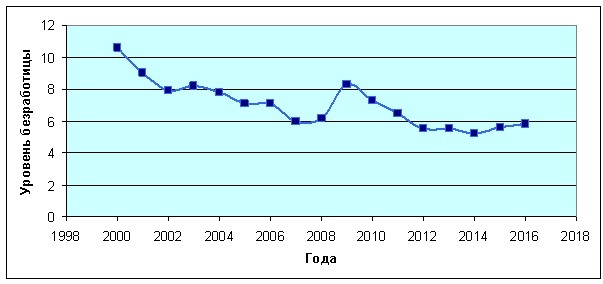 Рисунок 1 – Динамика уровня безработицы с 2000 – 2016 гг.Уровень безработицы за 2016 год составил 5,8 %, а число безработных – 4,3 млн человек.В январе 2017 г., по итогам выборочного обследования рабочей силы, 4,3 млн. человек в возрасте 15 – 72 лет классифицировались как безработные, в соответствии с методологией международной организации труда (МОТ). В государственных учреждениях службы занятости населения в качестве безработных было зарегистрировано 0,9 млн человек, в том числе 0,8 млн человек получали пособие по безработице. Уровень безработицы в январе 2017 г. составил 5,6 % (без исключения сезонного фактора) [18].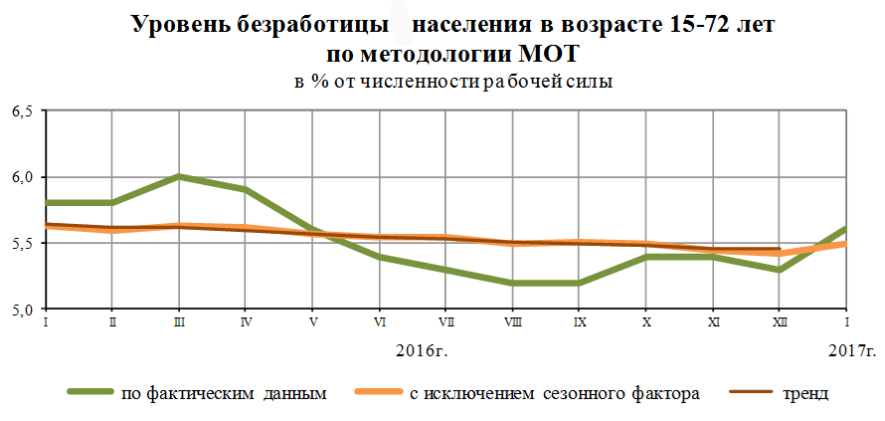 Рисунок 2 – Уровень безработицы в январе 2017 г.Средний возраст безработных в возрасте 15 – 72 лет в январе 2017 г. составил 36,9 %. Молодежь до 25 лет составляет среди безработных 19,8 %, лица в возрасте 50 – 72 лет – 20,4 %. Средняя продолжительность поиска работы безработными  в январе 2017 г. у женщин составила 7,9 месяца, у мужчин – 7,8 месяца [11].Уровень безработицы в разных регионах России отличается. Рост процентов в 2017 г. характерен для республики Ингушетия – здесь показатель достигает  29 %. В отдаленных регионах ситуация также не очень благоприятная. Сюда можно отнести Забайкальский край, Севастополь, Северо-Кавказские республики (показатели достигают отметки 10 %). Безработица не характерна для центральных регионов. Например, Москва и Санкт-Петербург имеют самый низкий показатель – меньше 3 %. Все это говорит о том, что хоть в некоторых областях ситуация не самая благоприятная, но если брать средние показатели, причин для паники нет.В России также активно проводят исследования по поводу того, какие вакансии чаще всего вбиваются в поисковые запросы. Другими словами, каких специалистов на рынке труда много, но их специальность не пользуется спросом за счет слишком большого числа работников или сокращений таких должностей. Примечательно, что в России в 2016 г. возросло число тех граждан, которые ищут не основную работу, а дополнительную. То есть растет уровень недовольства зарплатами, а не условиями труда [9].Можно сделать вывод, что одной из основных задач экономической политики любого государства является обеспечение полной занятости. Снижение уровня безработицы в России является одной из важнейших задач государственной политики в области занятости. Стратегические решения в области государственного регулирования занятости должны носить комплексный характер и лежать в плоскости обеспечения роста производства и создания новых рабочих мест с одновременным развертыванием программы переобучения и повышения квалификации работников. При этом необходимо учитывать опыт развитых стран, социальные и национальные особенности России, реально сложившуюся в стране ситуацию и внутреннюю логику развития с учетом складывающихся тенденций развития.2.2 Государственная политика борьбы с безработицей в РоссииБорьба с безработицей – комплекс мер по уменьшению уровня безработицы. Методы борьбы с безработицей определяются властями конкретной страны. Для эффективной реализации этих методов требуется выявить факторы, детерминирующие соотношение спроса и предложения рабочей силы. Очевидно, что только факторно-ориентированная политика воздействия на рынок труда может принести результаты. Сокращение безработицы является чрезвычайно сложной задачей, так как существует множество её типов. Поэтому невозможно выработать единый способ борьбы с безработицей, и любому государству приходится использовать различные методы для решения этой проблемы. Негативное воздействие безработицы на экономику и социальное благополучие населения признано всеми. Поэтому во всем мире функционируют специальные, как правило, государственные органы, задачей которых является снижение такого воздействия. В разных странах такие органы называют по-разному. Наиболее часто употребляют термин «биржа труда», встречаются службы содействия найму. В России такие органы названы службой занятости.  Верховный Совет РФ принял первый правовой акт, регулирующий поведение экономических субъектов на рынке труда, – Закон РФ № 1032 – 1 «О занятости населения в РФ». Этим Законом государство отказалось от существовавших ранее монопольных прав на использование трудовых ресурсов. В нем впервые было определено, что занятость – это не только труд на государственных предприятиях, в колхозах, общественных организациях, но и работа в любых других видах хозяйств, включая фермерские – это и воспитание детей, уход за больными, инвалидами, престарелыми; в конце концов, это право вообще не работать [5]. Вместе с тем для решения проблем, связанных с безработицей, упомянутым Законом предусмотрена единая для России служба занятости. В ее обязанности входит выполнение всех функций, которые характерны для аналогичных органов в других экономически развитых странах.  Службы занятости являются одними из важных структур рыночного хозяйственного механизма.  Обычно они представляют собой посреднические учреждения, которые работают под руководством министерств труда или аналогичных им структур [14].  Они осуществляют следующие функции: регистрацию безработных и вакантных мест; трудоустройство безработных и других лиц, желающих получитьработу или поменять место работы; изучение спроса и предложения рабочей силы и предоставление информации о соответствующей конъюнктуре; профессиональную ориентацию и профессиональнуюподготовку безработных; Законом о занятости, дополненном несколько позже Указом Президента РФ № 723 «О мерах по социальной поддержке граждан, потерявших работу и заработок (доход) и признанных в установленном порядке безработными», установлены основные условия получения пособия по безработице.Государственные мероприятия по борьбе с безработицей прошедшие в 2016 г. в России:стажировка (выпускники школ, ссузов и вузов);переподготовка (повышение квалификации);профессиональное обучение (смена вида деятельности);создание собственного дела (самозанятость);общественные и временные работы;переезд в другую местность с целью временноготрудоустройства.Меры борьбы с безработицей прошедшие в 2016 г. в России:Введение квот на иностранную рабочую силу (квоты на выдачуиностранным гражданам приглашений на въезд в Российскую Федерацию в целях осуществления трудовой деятельности).Содействие созданию дополнительных рабочих мест итрудоустройству граждан на предприятиях малого и среднего предпринимательства.Формированию пятилетнего прогноза о востребованности кадровсо средним профессиональным образованием по стране и регионам на 5 лет [10].В 2016 г. происходило продолжение смены модели регулирования безработицы: сокращение неэффективных рабочих мест. Данная мера потребовала реструктуризацию градообразующих предприятий, создание программ для повышения квалификации, освоения новой специальности. В 2016 г. также была выполнена разработка программ по стимулированию позднего выхода на пенсию для наиболее квалифицированных работников.Трудовая деятельность мигрантов регулируется законом № 115 – ФЗ «О правовом положении иностранных граждан в Российской Федерации», предусматривающих упрощение привлечения в РФ высококвалифицированных специалистов (ВКС), а также легализацию трудовых мигрантов, прибывающих в РФ в безвизовом режиме и осуществляющих трудовую деятельность по найму у физических лиц, путем внедрения патентов на осуществление такой деятельности [16]. Законом «О правовом положении иностранных граждан в Российской Федерации» предусмотрено, что иностранный гражданин, прибывший в РФ в порядке, не требующем получения визы и желающий осуществлять трудовую деятельность в сферах жилищно-коммунального хозяйства, розничной торговли или бытового обслуживания, обязан владеть русским языком на уровне не ниже базового. Патенты, дающие возможность мигрантам работать у частных лиц, были введены в России в июле 2010 г. Из выше сказанного, можно сделать вывод, что нельзя жалеть средства на борьбу с безработицей. Во-первых, потому что ее предотвращение в начале потребует гораздо меньше затрат, чем в будущем. Во-вторых, потому что финансовая стабилизация невозможна без продуманного предотвращения ее негативных последствий и, как мы уже убедились, приводит к дефициту госбюджета, для сокращения которого она и создавалась.ЗАКЛЮЧЕНИЕВ данной курсовой работе были рассмотрены вопросы возникновения безработицы и их последствия, изучены основные понятия и виды безработицы, а также рассмотрены особенности безработицы в России и методы государственной политики борьбы с ней.Сегодня помимо чисто экономических издержек необходимо учитывать значительные социальные и моральные последствия безработицы, ее пагубное влияние на общественные ценности и жизненные интересы граждан, для большинства которых заработная плата является основным источником доходов. Поэтому вынужденная бездеятельность значительной части трудоспособного населения, да и каждого человека в отдельности, приводит людей в состояние депрессии [7]. Происходит потеря квалификации и практических навыков, разрушаются планы, надежды превращаются в иллюзии. Снижаются моральные устои, растет преступность, обостряется социальная напряженность в обществе, которая характеризуется увеличением числа самоубийств, психических и сердечно-сосудистых заболеваний. В конечном итоге подрывается моральное и физическое здоровье общества. Бесспорны негативные последствия безработицы как для самих работников, так и в целом для экономики. Поскольку безработица представляет собой серьезную макроэкономическую проблему, выступает показателем макроэкономической нестабильности, государство предпринимает меры для борьбы с ней. Для разных типов безработицы, поскольку они обусловлены разными причинами, используются разные меры. Основные способы преодоления безработицы в России были рассмотрены с учетом текущей экономической ситуации в стране. В современной России необходимо более активное становление системы подготовки и переподготовки кадров на рынке труда с использованием потенциала учебных заведений профессионального образования, повышения квалификации, внутрипроизводственного обучения и создания собственных учебных центров государственной службы занятости. Требуется в несколько раз увеличить число проходящих профессиональную переподготовку безработных, расширить масштабы обучения основам предпринимательства и некоммерческого хозяйствования в перспективных отраслях экономической деятельности, вовлекая в эту сферу, прежде всего тех, кто длительное время ищет работу. Социальным потенциалом борьбы с безработицей являются программы развития общественных работ. Общественные работы целесообразно использовать для формирования современного муниципального хозяйства, его социальной, транспортной, дорожной и экологической инфраструктуры. Организацию и финансирование общественных работ необходимо осуществлять на программно-целевой основе путем паритетного участия в их разработке и финансовом обеспечении региональных, местных органов власти и государственной службы занятости.СПИСОК ИСПОЛЬЗОВАННЫХ ИСТОЧНИКОВГоффе, Н.Б. Влияние кризиса на занятость и безработицу [Текст]: учебник / Н.Б. Гоффе. – М.: Наука, 2012. – 127 с.Добындо, М.Н. Оптимальная занятость, достойный уровень жизни населения – стратегическая цель трансформации экономики [Текст]: учебное пособие / М.Н. Добындо // Труд и социальные отношения, 2013. – № 2. – С. 42.Ишкин, В.В. Рынок труда, занятость населения, экономика ресурсов для труда [Текст]: учебное пособие / В.В. Ишкин. – М.: ЮНИТИ, 2013. – 328 с.Капелюшников, Р.И. Российский рынок труда: адаптация без реконструктуризации  [Текст]: учебник / Р.И. Капелюшников. – М.: Аспект Пресс, 2015. – 446 с.Кашепов, А.Д. Проблема предотвращения массовой безработицы в России [Текст]: учебное пособие / А.Д. Кашепов // Вопросы экономики, 2016. – № 5. – С.  28.Макконел, К.Р., Брю С.Л. Экономикс: принципы, проблемы и политика [Текст]: учебное пособие / К.Р. Макконел, С.Л. Брю. – М.: Наука, 2014. – 534 с.Мутнян, А.В. Микроэкономика [Текст]: учебник / А.В. Мутнян.  – М.: Наука,  – 2013. – 264 с.Плакся, В.И. Безработица: теория и современная российская практика [Текст]: учебник / В.И. Плакся. – М.: Наука, 2009. – 306 с.Пугач, В.Ф., Федорова Е.А. Трудоустройство выпускников российских вузов [Текст]: учебник / В.Ф. Пугач, Е.А. Федорова. // Высшее образование в России, 2015. – № 10. – С. 93.Саенко, Л.А. Становление системы защиты от безработицы [Текст]: учебник / Л.А. Саенко.  // Труд и социальные отношения, 2014.– № 3. – С. 25.Степенко, А.С. Обеспечение занятости молодежи – условие экономического роста страны [Текст]: учебник / А.С. Степенко. //Социальная политика и социология,  2015. – № 3. – С. 129.Устинова, К.А. Соответствие квалификации занятого населениятребованиям рабочих мест [Текст]: учебник / К.А. Устинова. // ЭКО, 2013. – № 9. – С. 57.Шащенко, А.Р. Страхование от безработицы: особенностиправового регулирования в первые годы советской власти [Текст]: учебник / А.Р. Шащенко. // Человек и труд, 2012. – № 5. – С. 35.Официальный Сайт / Теория науки. [Электронный ресурс]. Режим доступа: – URL:  http://cyberleninka.ru/article/n/problema-bezrabotitsy-v-sovremennoy-rossiiОфициальный Сайт / Экономика и Жизнь. [Электронный ресурс]. Режим доступа: – URL:  https://www.eg-online.ru/Официальный Сайт / Трудовой кодекс Российской Федерации. [Электронный ресурс]. Режим доступа:  – URL:  http://www.trudkod.ru/Официальный Сайт / Конституция Российской Федерации. [Электронный ресурс]. Режим доступа:  – URL:  http://www.constitution.ru/Официальный Сайт / Кадровые агентства в России. [Электронный ресурс]. Режим доступа: – URL:  https://person-agency.ru/Официальный сайт / Федеральная служба государственной статистики. [Электронный ресурс]. Режим доступа: – URL:  http://www.gks.ru/ 200020012002200320042005200620072008200910,6%9,0 %7,9 %8,2 %7,8 %7,1 %7,1 %6,0 %6,2 %8,3 %20102011201220132014201520167,3%6,5 %5,5 %5,5 %5,2 %5,6 %5,8 %